附件1遂平农商银行寒假社会实践报名表                                       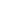 姓 名身份证号身份证号性 别出生年月出生年月籍  贯籍  贯籍  贯籍  贯2寸彩色证件照2寸彩色证件照2寸彩色证件照2寸彩色证件照2寸彩色证件照2寸彩色证件照2寸彩色证件照民 族政治面貌政治面貌手机号码手机号码手机号码手机号码2寸彩色证件照2寸彩色证件照2寸彩色证件照2寸彩色证件照2寸彩色证件照2寸彩色证件照2寸彩色证件照院校专业专业专业专业专业2寸彩色证件照2寸彩色证件照2寸彩色证件照2寸彩色证件照2寸彩色证件照2寸彩色证件照2寸彩色证件照拟报名网点是否同意调剂是否同意调剂是否同意调剂是否同意调剂是否同意调剂2寸彩色证件照2寸彩色证件照2寸彩色证件照2寸彩色证件照2寸彩色证件照2寸彩色证件照2寸彩色证件照家庭住址2寸彩色证件照2寸彩色证件照2寸彩色证件照2寸彩色证件照2寸彩色证件照2寸彩色证件照2寸彩色证件照紧急联系人1及联系方式紧急联系人2及联系方式紧急联系人2及联系方式紧急联系人2及联系方式紧急联系人2及联系方式紧急联系人2及联系方式紧急联系人2及联系方式紧急联系人2及联系方式学习及工  作简  历家庭成员及主要社会关系关 系姓　名姓　名年 龄年 龄年 龄年 龄工作单位工作单位工作单位工作单位工作单位职 务职 务职 务职 务职 务职 务身份证号身份证号身份证号身份证号身份证号身份证号身份证号身份证号身份证号家庭成员及主要社会关系家庭成员及主要社会关系家庭成员及主要社会关系家庭成员及主要社会关系家庭成员及主要社会关系所在网点意    见                      年   月   日                                                                 年   月   日                                                                 年   月   日                                                                 年   月   日                                                                 年   月   日                                                                 年   月   日                                                                 年   月   日                                                                 年   月   日                                                                 年   月   日                                                                 年   月   日                                                                 年   月   日                                                                 年   月   日                                                                 年   月   日                                                                 年   月   日                                                                 年   月   日                                                                 年   月   日                                                                 年   月   日                                                                 年   月   日                                                                 年   月   日                                                                 年   月   日                                                                 年   月   日                                                                 年   月   日                                                                 年   月   日                                                                 年   月   日                                                                 年   月   日                                                                 年   月   日                                                                 年   月   日                                           